PENGARUH BUDAYA KERJA DENGAN KINERJA TERHADAP KEPUASAN KERJA KARYAWAN PT. AEROFOOD INDONESIA SURABAYATESIS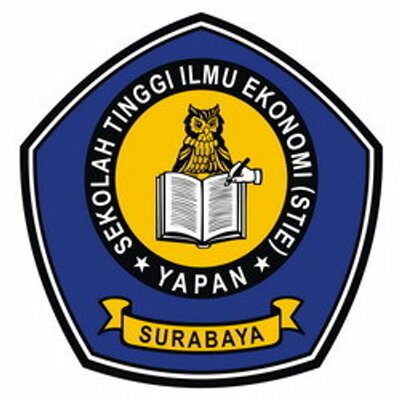 Oleh :RUSMIATINIM : 2014.11.01.0015PROGRAM PASCASARJANAMAGISTER MANAJEMEN SEKOLAH TINGGI ILMU EKONOMI STIE YAPAN2016